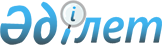 Об утверждении Правил аттестации ветеринарных врачей подразделений производственного контроля
					
			Утративший силу
			
			
		
					Постановление Правительства Республики Казахстан от 17 мая 2012 года № 634. Утратило силу постановлением Правительства Республики Казахстан от 20 февраля 2020 года № 71 (вводится в действие по истечении десяти календарных дней после дня его первого официального опубликования)
      Сноска. Утратило силу постановлением Правительства РК от 20.02.2020 № 71 (вводится в действие по истечении десяти календарных дней после дня его первого официального опубликования).
      В соответствии с подпунктом 18-5) статьи 5 Закона Республики Казахстан от 10 июля 2002 года "О ветеринарии" Правительство Республики Казахстан ПОСТАНОВЛЯЕТ:
      1. Утвердить прилагаемые Правила аттестации ветеринарных врачей подразделений производственного контроля.
      2. Настоящее постановление вводится в действие по истечении десяти календарных дней со дня первого официального опубликования. Правила
аттестации ветеринарных врачей подразделений
производственного контроля
1. Общие положения
      1. Настоящие Правила аттестации ветеринарных врачей подразделений производственного контроля (далее – Правила) разработаны в соответствии с подпунктом 18-5) статьи 5 Закона Республики Казахстан от 10 июля 2002 года "О ветеринарии", определяют порядок аттестации ветеринарных врачей подразделений производственного контроля по определению соответствия животных, продукции и сырья животного происхождения ветеринарным нормативам для выдачи ветеринарной справки.
      2. В настоящих Правилах используются следующие основные понятия:
      1) аттестация ветеринарных врачей подразделений производственного контроля – процедура, периодически проводимая уполномоченным органом на определение соответствия ветеринарных врачей подразделений производственного контроля требованиям, установленным Правительством Республики Казахстан;
      2) тестирование – форма проверки теоретических знаний и практических навыков аттестуемого, проводимое с использованием тестовых заданий;
      3) ведомство уполномоченного государственного органа в области ветеринарии (далее – ведомство уполномоченного органа) – комитет уполномоченного государственного органа в области ветеринарии, осуществляющий государственный ветеринарно-санитарный контроль и надзор;
      4) территориальные подразделения ведомства уполномоченного органа (далее – территориальные подразделения) – территориальные подразделения ведомства, расположенные на соответствующих административно-территориальных единицах (область, район, города областного или республиканского значения, столица);
      5) подразделения производственного контроля – созданные администрацией объектов производства, осуществляющих убой животных, переработку и реализацию продукции и сырья животного происхождения подразделения по определению соответствия животных, продукции и сырья животного происхождения ветеринарным нормативам.
      3. Аттестация ветеринарных врачей подразделений производственного контроля (далее – ветеринарные врачи) проводится аттестационными комиссиями (далее – Комиссия), созданными соответствующими территориальными подразделениями.
      Ветеринарные врачи проходят обязательную аттестацию по истечении каждых последующих трех лет занятия данной деятельностью.
      При переходе аттестованного ветеринарного врача в подразделение производственного контроля другого объекта производства, осуществляющего убой животных, переработку и реализацию продукции и сырья животного происхождения, по специальности, результаты аттестации действительны в течение трех лет с момента ее прохождения.
      При увольнении или переходе аттестованного ветеринарного врача в подразделение производственного контроля другого объекта производства, осуществляющего убой животных, переработку и реализацию продукции и сырья животного происхождения, руководитель объекта уведомляет соответствующее территориальное подразделение в течение трех рабочих дней. 2. Порядок проведения аттестации
      4. Подготовка и проведение аттестации организуются территориальными подразделениями и включают в себя следующие мероприятия:
      1) подготовку необходимых документов для проведения аттестации;
      2) разработку и утверждение графиков проведения аттестации;
      3) определение состава Комиссии;
      4) организацию разъяснительной работы о целях и порядке проведения аттестации;
      5) письменное уведомление ветеринарных врачей о сроках проведения аттестации не позднее тридцати календарных дней до начала ее проведения;
      6) осуществление приема и анализа документов лиц, подлежащих аттестации;
      7) тестирование ветеринарных врачей;
      8) вынесение решения Комиссии;
      9) включение аттестованного ветеринарного врача в реестр ветеринарных врачей подразделений производственного контроля, определяющих соответствие животных, продукции и сырья животного происхождения ветеринарным нормативам и выдающих ветеринарную справку (далее – реестр).
      5. Руководитель территориального подразделения является председателем Комиссии и утверждает список лиц, подлежащих аттестации, вопросы тестирования, устанавливает сроки проведения аттестации и состав Комиссии, а также график ее работы.
      Комиссия состоит из членов в количестве не менее пяти человек и секретаря комиссии. Секретарь не является членом Комиссии. Членами Комиссии являются лица с высшим ветеринарным образованием, практическим стажем работы по специальности не менее пяти лет.
      В состав Комиссии входят специалисты территориального подразделения, по согласованию представители подразделения местного исполнительного органа (далее – МИО).
      Секретарь Комиссии за тридцать календарных дней до начала аттестации рассылает уведомление ветеринарным врачам.
      6. С момента получения уведомления ветеринарные врачи не позднее пятнадцати календарных дней направляют в Комиссию следующие документы:
      1) копию удостоверения личности, диплома об образовании;
      2) копию сертификата о прохождении курсов повышения квалификации за последние 3 года (при наличии);
      3) копии удостоверений о наличии ученой степени, звания (при наличии).
      7. Тестирование проводится с применением тестовых вопросов на бумажном носителе (1 вопрос приравнивается к 1 баллу, всего 100 вопросов).
      8. Общее время, отпущенное на выполнение тестовых заданий, составляет 90 минут.
      9. Подсчет результатов тестирования проводится Комиссией с использованием кодов правильных ответов.
      10. При набранных менее 70 % правильных ответов от общего количества вопросов результат тестирования считается отрицательным.
      11. По окончании итогов подсчета ветеринарным врачам вручаются результаты тестирования по форме согласно приложению 1 к настоящим Правилам.
      12. По результатам тестирования Комиссия принимает одно из следующих решений:
      1) аттестован;
      2) не аттестован.
      13. Решение Комиссии оформляется протоколом заседания, который подписывается председателем, членами Комиссии и секретарем, присутствовавшими на ее заседании.
      14. Ветеринарный врач ознакамливается с решением Комиссии в день прохождения тестирования.
      15. Утвержденные решения Комиссии заносятся в аттестационные листы, которые вручаются ветеринарным врачам по окончании аттестации, по форме согласно приложению 2 к настоящим Правилам.
      Аттестационный лист, результаты тестирования, протокол заседания Комиссии хранятся в органе, проводившем аттестацию, в течение трех лет.
      16. Аттестованные ветеринарные врачи заносятся в реестр по форме, указанной в приложении 3 к настоящим Правилам.
      17. Не аттестованные ветеринарные врачи по результатам первоначального тестирования допускаются к следующему тестированию через один месяц, повторному тестированию – через шесть месяцев со дня ознакомления с решением Комиссии в порядке, определенном настоящими Правилами.
      18. Территориальное подразделение в течение трех рабочих дней представляет реестр в вышестоящее территориальное подразделение и подразделение МИО по мере формирования и внесения изменений.  3. Обжалование решений Комиссии
      19. Действия и решения Комиссии могут быть обжалованы в порядке, установленном законодательством Республики Казахстан. Результаты тестирования
      1. Фамилия, имя, отчество:_____________________________________
      2. Образование:_______________________________________________
      3. Дата рождения:__________________________________________
      4. Пол: _____________________________________________________
      5. Национальность: ______________________________________
      6. Место прохождения тестирования:_______________________
      Председатель Комиссии _______________________________
      Секретарь Комиссии __________________________________
      Члены Комиссии: _____________________________________________
      Дата проведения тестирования "___" ________ 20__ год
      с результатами тестирования ознакомился ______________________________________________
      (подпись и дата) 
      МП Аттестационный лист
      Фамилия, имя, отчество аттестуемого лица __________________
      __________________________________________________________________
      Дата рождения _____________________________________________________
      Сведения об образовании ____________________________________________
      Сведения о повышении квалификации (за последние 3 года) ________
      __________________________________________________________________
      Общий трудовой стаж _______________________________________________
      Стаж работы по специальности ______________________________________
      Наличие сертификата специалиста о присвоении квалификационной категории
      или без таковой ___________________________________________
      __________________________________________________________________
      Результаты тестирования _______ %
      На заседании присутствовало _________ членов Комиссии
      Количество голосов:
      проголосовало "за" ________
      проголосовало "против" _____
      "воздержалось от голосования" ______
      Решение Комиссии _________________________________________________
      Председатель Комиссии _____________________________________________
      Секретарь Комиссии ________________________________________________
      Члены Комиссии:___________________________________________________
      __________________________________________________________________
      Дата проведения аттестации "__" ___________ 20__ год
      С аттестационным листом ознакомился ________________________________
      (подпись и дата)
      МП  Реестр
аттестованных ветеринарных врачей подразделений
производственного контроля
					© 2012. РГП на ПХВ «Институт законодательства и правовой информации Республики Казахстан» Министерства юстиции Республики Казахстан
				
      Премьер-Министр
Республики Казахстан

К. Масимов
Утверждены
постановлением Правительства
Республики Казахстан
от 17 мая 2012 года № 634Приложение 1
к Правилам аттестации
ветеринарных врачей подразделения
производственного контроля
№
Количество
вопросов в тесте 
Количество
правильных
ответов
Процент
прохождения
РезультатПриложение 2
к Правилам аттестации
ветеринарных врачей подразделения
производственного контроляПриложение 3
к Правилам аттестации
ветеринарных врачей подразделения
производственного контроля
№
Фамилия, имя, отчество
аттестованного
ветеринарного врача, ИИН
Полное
наименование
юридического
лица, БИН
Местонахождение
подразделения
производственного
контроля
Дата
прохождения
аттестации
1
2
3
4
5